2.1. Kisvakond és barátai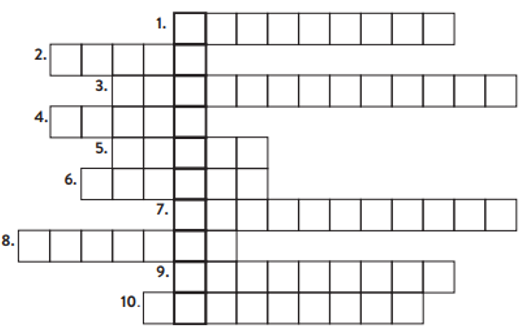 Ebben teremnek a haszonnövényeink. Kalapját felvéve ácsorog, nem ember, se nem növény, se nem állat.Horgászcsali és ingyenmunkás is a kertben. Ha házatlan, annak már nem énekelsz. A rózsabogár, szarvasbogár, cserebogár is ebből fejlődik ki. A mesében kertésznadrágban váj a talajban hatalmas ásólábával járatokat.Hétpettyes, tizenkétpettyes is lehet.A fenyőféléknek ilyen a levele.A mesében ravaszdi, az erdőn-mezőn járó élénk színű állat.Molylepke űzésére is használt illatos virág.Karikázzátok be a talajban élők sorszámát!